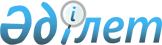 "Қазақстан Республикасы Үкіметінің заң жобалау жұмыстарының 2017 жылға арналған жоспары туралы" Қазақстан Республикасы Үкіметінің 2016 жылғы 29 желтоқсандағы № 905 қаулысына өзгерістер мен толықтырулар енгізу туралыҚазақстан Республикасы Үкіметінің 2017 жылғы 25 мамырдағы № 297 қаулысы.
      Қазақстан Республикасының Үкіметі ҚАУЛЫ ЕТЕДІ:
      1. "Қазақстан Республикасы Үкіметінің заң жобалау жұмыстарының 2017 жылға арналған жоспары туралы" Қазақстан Республикасы Үкіметінің 2016 жылғы 29 желтоқсандағы № 905 қаулысына (Қазақстан Республикасының ПҮАЖ-ы, 2016 ж., № 67, 461-құжат) мынадай өзгерістер мен толықтырулар енгізілсін:
      көрсетілген қаулымен бекітілген Қазақстан Республикасы Үкіметінің заң жобалау жұмыстарының 2017 жылға арналған жоспарында:
      реттік нөмірлері 7, 8-жолдар алып тасталсын;
      мынадай мазмұндағы реттік нөмірлері 21-1, 21-2-жолдармен толықтырылсын:
      "
      ".
      2. Осы қаулы қол қойылған күнінен бастап қолданысқа енгізіледі.
					© 2012. Қазақстан Республикасы Әділет министрлігінің «Қазақстан Республикасының Заңнама және құқықтық ақпарат институты» ШЖҚ РМК
				
21-1
Кинематография туралы
МСМ
Ақпан
Қыркүйек
Қараша
А.Р.Райымқұлова
21-2
Қазақстан Республикасының кейбір заңнамалық актілеріне кинематография мәселелері бойынша өзгерістер мен толықтырулар енгізу туралы
МСМ
Ақпан
Қыркүйек
Қараша
А.Р.Райымқұлова
      Қазақстан Республикасының
Премьер-Министрі

Б. Сағынтаев
